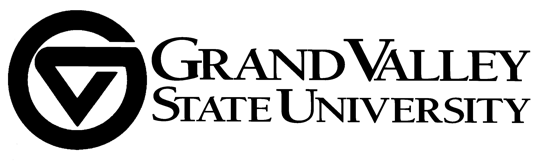 Faculty Personnel Policy CommitteeAGENDADecember 4th 2012 JHZ3:00-5:00 PMNote:  Shawn Bultsma, Vice Chair of ECS, will be visiting.1.  Approval of agenda (pg. 1)2.  Approval of  minutes  of 11-13-19 (pg. 2)3.  Chair’s reportTeaching charge: ECS or UAS feedback?Timetable for teaching chargeReassigned time charge4.  Teaching Charge (pgs. 3-10; Procedures start on page 6)5.  BOT 4.2.3.2 Charge (pg. 11)6.  BOT 4.2.5 Charge (pgs. 12-13)